         ГОСУДАРСТВЕННОЕ   БЮДЖЕТНОЕ  ПРОФЕССИОНАЛЬНОЕ  ОБРАЗОВАТЕЛЬНОЕ  УЧРЕЖДЕНИЕ «СМОЛЕНСКОЕ  ОБЛАСТНОЕ  МУЗЫКАЛЬНОЕ  УЧИЛИЩЕ ИМЕНИ  М. И. ГЛИНКИ »                              214000, г. Смоленск, 								Тел/факс (4812)  38 60 89ул. Дзержинского, д.17																				                                                    «31» января  2019 г.							№  51									Директорам ДМШ, ДШИ	, ДХШГосударственное бюджетное профессиональное  образовательное учреждение  «Смоленское областное музыкальное училище имени М. И. Глинки»  извещает, что     26 - 28 марта   2019 года состоятся курсы повышения квалификации директоров, заместителей директоров, преподавателей ДМШ, ДШИ, ДХШ Смоленской области «Детская школа искусств: основные направления государственной культурной политики в области художественного образования. Достижение качественных показателей в образовательной деятельности».
	В рамках курсов повышения квалификации будут рассмотрены следующие вопросы:- управление финансово-экономической деятельностью организаций дополнительного образования в современных условиях;- программно-методическое обеспечение деятельности детских школ искусств;- основные аспекты деятельности контрактного управляющего в образовательной организации;- правовые основы образовательной деятельности;- вопросы аттестации педагогических работников муниципальных образовательных учреждений;- локальные акты ДШИ об оплате труда и трудовых отношениях, учебно-воспитательном процессе;- новые нормативно-правовые акты, определяющие стратегию развития системы дополнительного образования;- профессиональный стандарт «Педагог дополнительного образования детей и взрослых»;- система награждений Смоленской области (Почетная грамота Департамента Смоленской области по культуре и туризму, Благодарность Губернатора, Почетная грамота Администрации Смоленской области, премия «Лучший работник учреждения дополнительного образования» и т.д.).Регистрация слушателей курсов 26 марта  2019 г. с 10.00 до 10.45  по адресу: г. Смоленск, ул. Дзержинского, д. 17, Смоленское областное музыкальное училище имени М. И. Глинки (методический отдел, 3 этаж, ком. 112). Начало работы курсов в 11.00.Стоимость обучения 3000  руб. Возможен наличный и безналичный расчёт.В стоимость обучения входит сборник нормативных документов и  методических материалов.Счета, договора и акты выполненных работ будут высланы дополнительно после получения заявок на участие в курсах.По окончании курсов выдаётся удостоверение о повышении квалификации.Необходимо иметь при себе:1. Второй экземпляр договора.2. Акт выполненных работ.3. Гарантийное письмо (при отсутствии оплаты).4.  Флеш-карту.Оплата командировочных расходов за счёт направляющих организаций.Заявки принимаются до  01 марта  2019 г. по e-mail: metodcentr67@yandex.ru   Приложение: заявка на участие в курсах на 1 л.ПриложениеЗ  А  Я  В  К  Ана участие в курсах повышения квалификации директоров, заместителей директоров, преподавателей ДМШ, ДШИ, ДХШ Смоленской области «Детская школа искусств: основные направления государственной культурной политики в области художественного образования. Достижения качественных показателей в образовательной деятельности»1. Наименование образовательной организации:______________________________________________________________________________________________________________
2. Ф.И.О. участников (полностью), должности:_________________________________________________________________________________________________________              ________________________________________________________________________3. Форма оплаты (наличная, безналичная):____________________________________4. Сокращённое наименование образовательной организации (для выписки счёта)________________________________________________________________________5. ИНН: _________________________________________________________________6. Почтовый индекс, адрес, телефон:_________________________________________________________________________________________________________________7. Гостиница (да, нет, желаемый уровень комфортности):_______________________________________________________________________________________________Директор			______________			_______________________				       (подпись)				        (расшифровка подписи)МПО проведении курсов повышения квалификациидиректоров, заместителей директоров,преподавателей  ДМШ, ДШИ, ДХШ Смоленской областиДиректор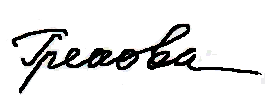 Е.П. Грекова